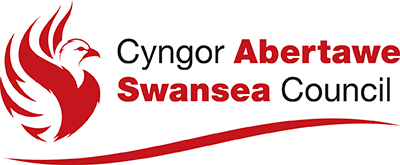 Safonau'r Gymraeg Adroddiad Blynyddol 2023-24Mae'r ddogfen hon hefyd ar gael yn SaesnegThis document is also available in EnglishCYNNWYSCyflwyniadDyma wythfed Adroddiad Blynyddol y Gymraeg Cyngor Abertawe, sy'n darparu trosolwg o'n cydymffurfiaeth â Safonau'r Gymraeg a gweithgareddau cysylltiedig ar gyfer y flwyddyn ariannol sy'n dod i ben ar 31 Mawrth 2024.  Fe'i paratowyd yn unol â Safonau'r Gymraeg 158, 164 a 170.  2. CefndirErs 2016 bu'n ddyletswydd statudol ar yr holl awdurdodau lleol yng Nghymru i gydymffurfio â Mesur y Gymraeg (Cymru) 2011 a Safonau penodol y Gymraeg a osodwyd gan y Mesur drwy is-ddeddfwriaeth (Rheoliadau Safonau'r Gymraeg).   Bwriad y safonau yw: sicrhau nad yw sefydliadau'n trin y Gymraeg yn llai ffafriol na'r Saesneg; hyrwyddo a hwyluso'r defnydd o'r Gymraeg (a'i gwneud yn haws i bobl ei defnyddio yn eu bywyd pob dydd). Nod y Safonau yw: ei gwneud hi’n eglur i sefydliadau beth yw eu dyletswyddau o ran y Gymraeg; ei gwneud hi’n fwy eglur i siaradwyr Cymraeg pa wasanaethau y gallant ddisgwyl eu derbyn yn Gymraeg; a sicrhau mwy o gysondeb o ran gwasanaethau Cymraeg a gwella’u hansawdd. 2.1 Safonau Iaith Gymraeg Cyngor Abertawe Mae Hysbysiad Cydymffurfio Adran 44 Mesur y Gymraeg (Cymru) 2011 yn cynnwys rhestr o 163 o safonau y mae'n rhaid i'r cyngor gydymffurfio â hwy. Mae Tabl 1 yn dangos y safonau hynny wedi'u rhannu ar draws pum categori. Tabl 1: Safonau Iaith Gymraeg Cyngor Abertawe 2.2 Atebolrwydd O fewn y Cyngor, yr Aelod Cabinet dros Addysg a Dysgu sy'n gyfrifol am oruchwylio agenda'r Gymraeg. Mae'r Tîm Rheoli Corfforaethol yn rhoi arweinyddiaeth strategol ac yn sicrhau cydymffurfiaeth, a’r Penaethiaid Gwasanaeth yn goruchwylio’r broses. Yn ogystal, mae gan bob Maes Gwasanaeth Hyrwyddwr y Gymraeg sy'n gweithredu fel prif gyswllt ar gyfer gwybodaeth sy’n dod i mewn ac yn mynd allan sy’n berthnasol i'w meysydd a'u harferion gwaith.Trwy gydol 2023-24, roedd Swyddog Safonau'r Cyngor yn gyfrifol am ddarparu  gweinyddiaeth gorfforaethol a chefnogaeth ar gyfer gweithredu'r safonau iaith yn effeithiol.  Roedd hyn yn golygu cynorthwyo gwasanaethau i ddatrys materion a chwynion yn gynnar, a mynd i'r afael ag ymholiadau gan y cyhoedd yn ogystal â helpu i hyrwyddo'r iaith. Y Swyddog Safonau oedd hefyd yn gyfrifol hefyd am reoli'r Uned Gyfieithu'n feunyddiol. Mae'r holl wybodaeth a’r deunyddiau cefnogi sy'n ymwneud â gweithredu Safonau'r Gymraeg a hyfforddiant iaith Gymraeg ar gael i weithwyr ar safle mewnrwyd y Cyngor, sef Staffnet. Mae ymgyrchoedd ymwybyddiaeth ynghylch gofynion cydymffurfio yn cael eu lledaenu trwy amrywiol sianeli, gan gynnwys cyfarwyddebau gan y Tîm Rheoli Corfforaethol, Arweinyddiaeth, Timau Rheoli’r Gyfarwyddiaeth, a chyfarfodydd tîm arferol. Hyrwyddir mentrau’n ymwneud â’r Gymraeg hefyd drwy sianeli cyfathrebu mewnol y Cyngor, gan gynnwys yr holl sesiynau briffio staff a blog wythnosol y Prif Weithredwr.Mae Polisi Cwynion Corfforaethol y Cyngor yn nodi'r broses ar gyfer ymdrin â chwynion am gydymffurfio â Safonau'r Gymraeg, a hyfforddiant. Bob blwyddyn, yn unol â’r Safonau, cyflwynir adroddiad blynyddol am y Gymraeg i'r Tîm Rheoli Corfforaethol a’r Aelod Cabinet dros Addysg a Dysgu iddynt ei gymeradwyo. Unwaith y cânt eu cymeradwyo, mae Pwyllgor y Rhaglen Graffu yn craffu ar yr adroddiadau hyn cyn eu cyhoeddi yn Gymraeg ac yn Saesneg ar ein gwefan ac yn ein prif swyddfeydd. Mae copïau caled hefyd yn cael eu dosbarthu ar draws ein llyfrgelloedd cyhoeddus fel eu bod ar gael yn ehangach. 3. Cydymffurfio â'r Safonau 3.1	Trosolwg o 2023-24 Yn 2023-24, gweithiodd y Cyngor i barhau i gydymffurfio â Safonau'r Gymraeg. Roedd modelau gweithio ôl-bandemig ar waith ym mhob maes gwasanaeth, gan roi eglurder i’r staff ynghylch trefniadau ymarferol polisi gweithio ystwyth y Cyngor.  O ran y Gymraeg, cyfathrebwyd ac ymgysylltwyd â dinasyddion a staff Abertawe yn bennaf drwy sianeli digidol yn ddwyieithog, ac os oedd deunyddiau’n cael eu cyhoeddi roedd yn digwydd ar yr un pryd. Mae cydymffurfio â Safonau Gweithredu’r Gymraeg yn parhau i fod yn heriol gan fod nifer ein gweithwyr sy'n dweud eu bod yn gallu siarad Cymraeg wedi gostwng yn ogystal â nifer y rhai sy'n fodlon ac yn gallu defnyddio’u sgiliau iaith yn y gwaith. Mae'r Cyngor hefyd wedi cael trafferth recriwtio siaradwyr Cymraeg i rolau allweddol, fel y dderbynfa a'n Canolfan Gyswllt Gorfforaethol, gan effeithio ar ein gallu i ymateb i alwadau ffôn yn y Gymraeg mewn modd amserol. Yn ystod 2023-24 derbyniom bum cwyn ynglŷn â chydymffurfiad y Cyngor â'r safonau (gweler adran 3.4.), o'i gymharu â chwech yn 2022-23.  Mae Tabl 2 yn tynnu sylw at enghreifftiau o gamau gweithredu a gymerwyd o dan bob categori o safonau, ynghyd â rhai camau gweithredu a gynlluniwyd ar gyfer 2023-24. Tabl 2: Camau Gweithredu Safonau'r Gymraeg a gymerwyd yn 2023-24 
3.2	Safonau Cyflenwi Gwasanaethau  3.2.1	Cyfeiriadau e-bost Mae'r holl gyfeiriadau e-bost unigol ac adrannol ar gael yn Gymraeg ac yn Saesneg fel y gall preswylwyr a busnesau sy'n siarad Cymraeg gysylltu trwy'r cyfeiriad Cymraeg. Disgwylir i staff roi eu cyfeiriad @swansea.gov.uk a'u cyfeiriad @abertawe.gov.uk yn eu llofnod e-bost. Yn ogystal â hyn, rhaid i bob e-bost allanol gynnwys troednodyn dwyieithog awtomataidd sy'n cynnwys: Croesewir gohebiaeth yn y Gymraeg a byddwn yn ymdrin â gohebiaeth Gymraeg a Saesneg i'r un safonau ac amserlenni. We welcome correspondence in Welsh and will deal with Welsh and English correspondence to the same standards and timescales. 3.2.2	Ffôn Cafodd 1,294 o alwadau Cymraeg eu gwneud i'r cyngor yn 2023-24 o'i gymharu â 1,805 yn 2022-23. Mae’r gostyngiad hwn yn uniongyrchol gysylltiedig â dirwyn y Gwasanaeth Profi, Olrhain a Diogelu a Gwasanaeth Ardystio Brechlynnau Cymru i ben. Mae ffigur 2023-24 yn debycach i'r niferoedd cyn y pandemig.3.2.3 Trefniadau StaffioYn 2023-24, cyfieithodd Uned Gyfieithu’r Gymraeg 3.54 miliwn o eiriau, sy’n gynnydd o fwy na 10% yn y nifer a gyfieithwyd y flwyddyn flaenorol, sef 3.17 miliwn o eiriau. Ymhellach, cafodd tua 373,500 o eiriau eu cyfieithu gan ddarparwr trydydd parti’r Cyngor. Er bod y ffigur hwn ychydig yn is na'r 400,000 o eiriau a gyfieithwyd gan y darparwr yn y flwyddyn flaenorol, mae'n adlewyrchu newidiadau sy’n esblygu yn y Gwasanaeth Cyfieithu.Mae'r cynnydd yn llwyth gwaith cyfieithu'r Uned Gyfieithu ei hun, ynghyd ag ychydig llai o ddibyniaeth ar y darparwr trydydd parti, yn arwydd o welliant yn eu gallu cyfieithu. Mae'r datblygiad hwn yn golygu bod yr uned mewn sefyllfa dda i fynd i'r afael â'r galw cynyddol am wasanaethau cyfieithu. Ar ben hynny, mae Hyrwyddwyr Iaith Gymraeg ar draws y Cyngor sy’n chwarae rhan ganolog o ran hyrwyddo ac eirioli dros ddefnyddio'r Gymraeg. Mae eu hymrwymiad diwyro yn sicrhau bod y Gymraeg yn parhau i fod yn rhan annatod o weithrediadau'r sefydliad. Parhaodd Grŵp Sgiliau'r Gymraeg i fod yn weithredol yn 2023-24, gan danlinellu eu hymroddiad i wella hyfedredd iaith a meithrin dealltwriaeth ddiwylliannol ymhlith aelodau staff. 3.2.4 Systemau Technegol Mae'r Cyngor wedi llwyddo i gyflwyno cyfres o brosiectau digidol fel y gall preswylwyr a busnesau ddefnyddio gwasanaethau ar-lein yn ddwyieithog. Mae'r elfennau canlynol naill ai'n ddwyieithog neu'n ymgorffori elfennau penodol yn Gymraeg: Abertawe.gov.uk a Swansea.gov.uk Gofal plant blynyddoedd cynnar System gwneud Cais am Ryddhad ArdrethiSystem Rheoli Grantiau Gwisg Ysgol: Cyfrif Abertawe System Grantiau Prydau Ysgol am Ddim Cyfrif Abertawe System Rheoli Cwynion System Ble mae fy Nhechnegydd System Arolwg Boddhad Tai System Mapio’r gwasanaeth Gwylio Ffyrdd Map Gorsafoedd Pleidleisio Awtomeiddio’r Broses gwneud Cais am Fagiau AilgylchuAwtomeiddio'r Broses gwneud Cais am Gyfieithu i’r Gymraeg Awtomeiddio'r System Archebu ar gyfer Rheoli Pla Awtomeiddio’r System Rheoli Gwastraff Swmpus Ciosg Taliadau Glandŵr Mae Wi-Fi mewn llyfrgelloedd wedi'i osod i fod yn ddwyieithog h.y. drwy'r broses gofrestru ar y porth hunanwasanaeth. 3.2.5 Gwasanaethau Cymdeithasol    Mae'r Cyngor yn parhau’n ymroddedig i ddefnyddio'r strategaethau mwyaf effeithiol ar gyfer defnyddio'r Gymraeg i wella’r gwasanaethau a ddarperir i ddinasyddion a staff sy'n ymwneud ag iechyd a gofal cymdeithasol. Mae’r Gwasanaethau Cymdeithasol wedi parhau i wella ansawdd eu gwasanaethau a’u harferion, gyda’r nod o gyfoethogi bywydau'r bobl hynny y mae'n well ganddynt gyfathrebu yn Gymraeg. Er enghraifft, mae'r Gwasanaethau i Oedolion wedi gwneud y canlynol: Adlewyrchu diwylliant Cymru yn eu gwasanaethau Diweddaru’r Cyfeiriadur i ddangos pwy yw Hyrwyddwyr y Gymraeg ym maes gofal cymdeithasolDatblygu Offeryn Archwilio i gynnal archwiliad o sgiliau siarad Cymraeg yn y gwasanaethau i oedolionMonitro sut rydym yn hyrwyddo diwylliant Cymru drwy fframwaith sicrhau ansawddMae hyrwyddwyr Ffrindiau Dementia sy'n siarad Cymraeg yn newid i ddod yn llysgenhadon ‘Ffrindiau Dementia’ sy'n siarad Cymraeg. Mae hyn yn golygu bod dau Lysgennad Ffrindiau Dementia bellach yn gallu cyflwyno sesiynau hyfforddi yn Gymraeg i dimau, asiantaethau partner, ysgolion, ac unigolion ac aelodau’r teulu. Mae "Mwy Na Geiriau" yn chwarae rhan gynyddol yn y gwasanaethau cymdeithasol. Disgwylir y gall dinasyddion gael mynediad at y gwasanaeth mewn ffordd sy'n diwallu eu hanghenion iaith, gan arwain at ganlyniadau gwell. Mae’r gweithlu'n deall sut mae'r Gymraeg a diwylliant Cymru'n ganolog i gynnig gwasanaethau cyhoeddus dwyieithog, a'u rôl wrth hybu hyn. Mae'r Cyngor wedi datblygu cynllun gweithredu i fynd i'r afael â cham nesaf y fframwaith strategol cenedlaethol hwn, ac mae gwaith wedi dechrau i ymgorffori'r amcanion yn y rhaglenni trawsnewid presennol.Nod craidd y fframwaith yw sicrhau bod pobl sydd angen gwasanaethau yn Gymraeg yn cael 'Cynnig Gweithredol'. Dyma pryd mae gwasanaeth yn cael ei ddarparu yn Gymraeg heb i rywun orfod gofyn amdano. Mae'n golygu bod darparwyr gwasanaethau yn rhagweld gofynion siaradwyr Cymraeg yn reddfol a hefyd yn mynd ati i hyrwyddo diwylliant Cymru ochr yn ochr â'r iaith. Mae'r Gwasanaethau Cymdeithasol yn ehangu eu cynnig gweithredol; er enghraifft, mae preswylwyr cartrefi gofal y mae’r Gymraeg yn iaith gyntaf iddynt yn cael yr opsiwn o gynnal cyfarfodydd cynllunio gofal a chymorth yn eu dewis iaith. Mae'r gwasanaeth yn sicrhau y cyflwynir siaradwr Cymraeg i helpu’r preswylydd i gymryd rhan yn y broses o gyd-gynhyrchu cynlluniau.Mae Grŵp Hyrwyddwyr Cymraeg y Gwasanaethau i Oedolion yn cyfarfod yn rheolaidd i gyfnewid arferion gorau a syniadau gyda'r nod o wella gwelededd y Gymraeg a gwella profiadau defnyddwyr o ran ansawdd y gwasanaeth. Mae un hyrwyddwr yn hyrwyddo 'gair y dydd' yn Gymraeg trwy ei integreiddio â gweithgareddau arferol y  gwasanaeth. Er enghraifft, defnyddio'r gair 'coginio' yn ystod sesiynau coginio. Mae'r tîm gofal nawr yn awyddus i ymuno â’r fenter hon hefyd. Mae aelodau'r teulu hefyd yn annog defnydd o’r iaith. Yn ogystal, mae un rheolwr yn cefnogi staff a thrigolion i gynnal boreau coffi wythnosol yn Gymraeg. Mae'r cyfarfodydd hyn yn gyfle i hybu sgwrsio yn y Gymraeg ymhlith trigolion gan ddefnyddio cardiau snap a llyfrau Cymraeg i ddysgwyr i ennyn diddordeb pawb, gan ddechrau gyda phynciau syml fel lliwiau ac anifeiliaid, a symud ymlaen i bynciau o ddiddordeb. Mae grŵp Hyrwyddwyr y Gymraeg yn cadw cyfeirlyfr o aelodau, gyda chynlluniau ar y gweill i sefydlu tudalen benodol ar 'Staffnet' mewnrwyd Abertawe i rannu'r wybodaeth hon, ynghyd â syniadau ar gyfer arfer gorau ac adnoddau eraill.3.3. Safonau Llunio Polisi 3.3.1 Asesiadau Effaith Cydraddoldeb Yn ystod 2023-24 roedd pob penderfyniad llunio polisi yn destun proses Asesiad Effaith Integredig (AEI) y Cyngor, sy'n ystyried yr effaith bosib y gall y fenter ei chael ar faterion Cydraddoldeb. Er ei fod yn seiliedig ar ofynion Dyletswydd Cydraddoldeb y Sector Cyhoeddus (o dan Ddeddf Cydraddoldeb 2010), mae'r AEI yn ei gwneud yn ofynnol i asesiad gael ei wneud o Safonau'r Gymraeg a'n gofynion i'w bodloni. Mae canllawiau cysylltiedig yn atgyfnerthu'r gofynion hyn.  3.3.2 Safonau'r Gymraeg ar draws Cynlluniau Strategol Mae'r Cyngor yn parhau i wreiddio'i gydymffurfiad â Safonau'r Gymraeg ar draws ei gynlluniau strategol corfforaethol gan gynnwys: Cynllun Cydraddoldeb Strategol a Hawliau Dynol y Cyngor, drwy ddefnyddio'r broses AEI ac fel cam i weithredu un o'r amcanion cydraddoldeb. Yn y CCS (y Cynllun Cydraddoldeb Strategol) mae'r cyngor wedi cynnwys ystyriaeth o'r Gymraeg yn ogystal â'r nodweddion gwarchodedig ehangach o ran ein hymagwedd at gydraddoldeb. Mae Adolygiad o Berfformiad Blynyddol Abertawe yn cynnwys asesiad o gynnydd y Cyngor wrth weithredu Cynllun Strategol y Gymraeg mewn Addysg (WESP) a'r hyfforddiant y mae'r Cyngor yn ei gynnig i weithwyr. Mae Cynllun Corfforaethol Abertawe 2023-28 yn cyfeirio at y Gymraeg o dan yr Amcan Llesiant Addysg ar gyfer y WESP. 3.4 Safonau Gweithredu  3.4.1 Adnoddau i Staff Mae Safonau Gweithredu yn ymwneud â'r defnydd o'r Gymraeg yn swyddogaethau mewnol y Cyngor, gan gynnwys ei berthynas â'i weithwyr (gan gynnwys yn ystod recriwtio a phenodi), drwy:  Annog a helpu staff i ddefnyddio'u sgiliau iaith Gymraeg fel rhan o'u gwaith arferol, o ddydd i ddydd; a  Darparu fframwaith cefnogol i staff er mwyn iddynt wella a datblygu eu sgiliau iaith Gymraeg. Yn ystod 2023-24 dechreuodd y Gwasanaeth Adnoddau Dynol raglen adolygu polisïau ac wrth i bob polisi AD gael ei adolygu a'i ddiwygio, bydd yn cael ei gyfieithu i'r Gymraeg. Y bwriad yw sicrhau bod pob polisi AD ar gael yn Gymraeg ac nid dim ond y rhai sy’n berthnasol yn unol â'r safonau. Mae gan Staffnet adran am y Gymraeg sy'n cynnwys adnoddau ategol ar gyfer staff sy'n defnyddio'r Gymraeg yn eu gwaith, megis:  Trosolwg o'r safonau, ynghyd â gwybodaeth am rôl Comisiynydd y Gymraeg. Cwrs ymwybyddiaeth o'r Gymraeg ar-lein a ddatblygwyd i roi rhywfaint o gyd-destun cymdeithasol a hanesyddol i'r Gymraeg a'i lle mewn cymdeithas fodern. Canllawiau defnyddiol ar gyfer meysydd penodol o'r safonau, e.e.: galwadau ffôn e-bysttrefnu cyfarfodydddylunio arwyddion Mynediad at raglenni meddalwedd i gynorthwyo staff i ddefnyddio'r Gymraeg (e.e. gwirydd sillafu, gwirydd gramadeg a chyfieithu awtomatig MSOffice). Mynediad at gyfieithiadau safonol i gynorthwyo gyda chynhyrchu gwybodaeth safonol gydag ychydig bach o ddata amrywiol (e.e. dyddiadau, amseroedd, lleoliadau a negeseuon ('nid wyf yn y swyddfa') awtomatig.Arweiniad i gyfryngau cymdeithasol dwyieithog - rheolau ar gyfer rhoi cyhoeddusrwydd i ddigwyddiadau a gwybodaeth arall ar Twitter, Facebook a chyfryngau cymdeithasol eraill. Manylion hyfforddiant a sesiynau ymarfer Cymraeg, gan gynnwys cyrsiau allanol wedi'u rhestru ar wefan https://www.swansea.ac.uk/cy/academi-hywel-teifi/unedau/dysgu-cymraeg/(sylwer fod y ddarpariaeth hon yn cael ei hadolygu ar gyfer cynnig dysgu Cymraeg 2024-25).Digwyddiadau cymdeithasol allanol rheolaidd drwy wefan Menter Iaith Abertawe. Cyfleoedd hyfforddiant Cymraeg i staff. Manylion Hyrwyddwyr y Gymraeg mewn meysydd gwasanaeth. 3.4.2 	Staffnet – Defnydd staff ohoni a hybu'r Gymraeg Yn 2023-24 edrychwyd ar dudalennau Staffnet 2,810,396 o weithiau i gyd, gan gynnwys sgrin y porwr diofyn. Edrychwyd ar dudalennau'n ymwneud â'r Gymraeg 25,991 o weithiau, cynnydd o 27% ar y flwyddyn flaenorol. Dangosir y gwe-dudalennau mwyaf poblogaidd yr edrychwyd arnynt ynghylch y Gymraeg yn Nhabl 3.Tabl 3: Y tudalennau Staffnet mwyaf poblogaidd yr edrychwyd arnynt ynghylch y Gymraeg yn 2023-24 3.4.3	Staff a Sgiliau’r Gymraeg O dan Safon 170 yn yr adroddiad hwn rhaid i'r Cyngor ddarparu gwybodaeth am nifer y gweithwyr sydd â sgiliau iaith Gymraeg ar ddiwedd 2023-24. Wrth gymharu'r data o gofnodion 2023-24 â data 2022-23 a adroddwyd yn yr Adroddiad Blynyddol ar Sgiliau Iaith Gymraeg Gweithwyr, darganfuwyd gwahaniaeth sylweddol. Datgelodd archwiliad pellach fod data 2023-24 yn gywir, gyda set ddata 2022-23 yn cynnwys nifer o gofnodion dyblyg. O ganlyniad, cafodd data 2022-23 ei lanhau, gan arwain at y ffigurau cywir a gyflwynir yn Nhablau 4-6 isod. Mae Adroddiad Blynyddol diwygiedig 2022-23 wedi'i ddiweddaru a'i ailgyhoeddi gyda'r ffigurau wedi'u cywiro, ac mae copïau newydd wedi'u dosbarthu i'n cyfleusterau cyhoeddus, gan gynnwys llyfrgelloedd. Mae'r data yn Nhablau 4-6 yn dangos bod mwy o weithwyr yn gyfforddus yn defnyddio'r Gymraeg yn 2023-24 o'i gymharu â'r flwyddyn flaenorol. Cynyddodd cyfanswm y rhai a adroddodd hynny i 993, i fyny o 938. O fewn y grŵp hwn, roedd cynnydd bach yn y rhai â rhai sgiliau Cymraeg. Yn ogystal, roedd cynnydd bach yn nifer y gweithwyr oedd yn fodlon defnyddio'r Gymraeg yn y gwaith, gyda 474 yn 2023-24 o'i gymharu â 461 yn 2022-23. Mae canran gweithwyr y cyngor sydd â sgiliau iaith Gymraeg hefyd wedi cynyddu i 15.8% yn 2023-24, gan ddangos tuedd gadarnhaol tuag at groesawu amrywiaeth ieithyddol yn y gweithle. Tabl 4: Staff a ddywedodd fod ganddynt sgiliau iaith Gymraeg yn 2023-24  Tabl 5: Canran staff y Cyngor (ac eithrio ysgolion) a ddywedodd fod ganddynt sgiliau iaith Gymraeg yn 2022-23 a 2023-24.  Tabl 6: Dadansoddiad o’r Gweithwyr a Hunangofnododd fod ganddynt Sgiliau Iaith Gymraeg yn ôl Gradd (ac eithrio ysgolion) 2022-23 a 2023-24  3.4.4	Swyddi Newydd a Gwag O dan Safon 170, mae'n ofynnol i'r Cyngor gyhoeddi gwybodaeth am y swyddi newydd a gwag a hysbysebwyd yn ystod y flwyddyn a gategoreiddiwyd fel swyddi yr oedd (i) sgiliau Cymraeg yn hanfodol ar eu cyfer, (ii) angen dysgu sgiliau Cymraeg wrth eu penodi i'r swydd, (iii) sgiliau Cymraeg yn ddymunol, neu (iv) nid oedd angen sgiliau iaith Gymraeg. Mae Tablau 7 ac 8 yn darparu gwybodaeth am swyddi newydd a gwag a hysbysebwyd yn 2023-24. Yn 2023-24 hysbysebodd y Cyngor 474 o swyddi newydd a nododd 31% (149) ohonynt fod sgiliau Cymraeg yn ddymunol neu'n hanfodol. Dim ond o 1 Gorffennaf 2023 y dechreuodd y Cyngor gofnodi data ar swyddi gwag. Mae’r data hwn (sy'n cael ei wirio ar hyn o bryd) yn dangos bod 454 o swyddi wedi'u hysbysebu, a bod 157 ohonynt yn nodi bod sgiliau Cymraeg yn ddymunol neu'n hanfodol neu fod angen eu dysgu. Nid oes modd cymharu â blynyddoedd blaenorol gan na chasglwyd y data hwn cyn 2023-24. Tabl 7: Meini prawf sgiliau iaith Gymraeg ar gyfer swyddi newydd a hysbysebwyd yn 2023-24 Tabl 8: Meini prawf sgiliau iaith Gymraeg ar gyfer swyddi gwag a hysbysebwyd rhwng Gorffennaf 2023 – 31 Mawrth 2024 (data dros dro) Yn seiliedig ar y ffigurau hyn, mae'r Cyngor ar hyn o bryd yn hysbysebu tua thraean o swyddi newydd a gwag fel swyddi y mae sgiliau Cymraeg yn ddymunol neu'n hanfodol ar eu cyfer. Y nod fydd cynyddu'r ffigur hwn ymhellach yn 2024-25. 3.4.5	Sgiliau Iaith Gymraeg y Gweithlu Ysgolion Mae tablau 9-11 yn dangos canran gweithlu'r ysgolion sydd â rhywfaint o sgiliau iaith Gymraeg yn 2023-24. Tabl 9: Cyfrifiad Gweithlu'r Ysgolion 2023: Gallu yn y Gymraeg Tabl 10: Cyfrifiad Gweithlu'r Ysgolion 2023: Gallu yn y Gymraeg, cyfrwng Saesneg yn unig Tabl 11: Cyfrifiad Gweithlu'r Ysgolion 2023: Gallu yn y Gymraeg, cyfrwng Cymraeg yn unig 3.4.6	Hyfforddiant Staff  O dan Safon 170, rhaid i'r Cyngor gynnwys yn yr adroddiad hwn nifer yr aelodau o staff a fynychodd gyrsiau hyfforddi a gynigiwyd gan y Cyngor yn Gymraeg yn ystod y flwyddyn; ac os cynigiwyd fersiwn Gymraeg o gwrs yn ystod y flwyddyn honno, canran cyfanswm nifer y staff oedd yn mynychu'r cwrs a fynychodd y fersiwn Gymraeg. Mae Tabl 12 yn nodi gostyngiad yn nifer y gweithwyr a oedd wedi cymryd rhan mewn cyrsiau hyfforddi ffurfiol yn y Gymraeg o'i gymharu â'r flwyddyn flaenorol. Yn benodol, roedd 43 o gyfranogwyr, sydd 22 yn llai nag yn 2022-23. Er gwaethaf y gostyngiad cyffredinol, mae'r dadansoddiad yn nodi cynnydd cadarnhaol mewn cyfranogiad ar y lefel ganolradd uwch. Mae hyn yn awgrymu, er y gallai fod llai o ddysgwyr yn gyffredinol, bod datblygiad amlwg yn achos y rhai sy'n parhau â'u taith dysgu iaith, yn enwedig ar lefel ganolradd. Mae'r cynnydd cadarnhaol ar y lefel ganolradd uwch yn nodi llwyddiant posibl o ran cadw a datblygu dysgwyr o fewn y rhaglen. Yn 2024-25 bydd ystyriaeth yn cael ei rhoi i ffactorau sy'n dylanwadu ar y graddau mae gweithwyr yn ymgysylltu â rhaglenni hyfforddiant iaith fel hygyrchedd, cymhellion, neu gefnogaeth sefydliadol. Bydd strategaethau ar gyfer hyrwyddo cyfranogiad mewn cyrsiau hyfforddi iaith yn cael eu hadolygu, yn enwedig ar y lefel mynediad, er mwyn sicrhau llif parhaus o ddysgwyr iaith. Gallai cydnabod a chefnogi cynnydd dysgwyr, fel y gwelir yn y cynnydd ar lefel ganolradd, fod yn faes ffocws ar gyfer meithrin gweithlu dwyieithog. Tabl 12: Nifer y Gweithwyr sy'n cymryd rhan mewn hyfforddiant ffurfiol yn y Gymraeg 3.4.7	Cyfathrebu â Staff Mae'r wybodaeth a gyhoeddir yn ganolog ac a anfonir at grwpiau o staff yn Saesneg (fel y caniateir o dan y Safonau).3.4.8	Cyfarfodydd Cyfarfodydd hybrid yw'r prif fodel ar gyfer cyfarfodydd, gyda'r nod o annog mwy o gyfranogiad yn y broses ddemocrataidd gan gynnwys gan siaradwyr Cymraeg. Teams yw'r offeryn corfforaethol o hyd, ac mae diweddariadau i’w ymarferoldeb yn golygu y gellir ei ddefnyddio ar gyfer cyfieithu ar y pryd pan fo angen. 3.5	Safonau Hybu Daeth Strategaeth Gymraeg bum mlynedd y Cyngor i ben yn ffurfiol yn ystod 2022-23 a chwblhawyd adolygiad o'i heffeithiolrwydd yn 2023-24. Dechreuodd y gwaith hefyd ar ddatblygu'r strategaeth hybu ar gyfer y pum mlynedd nesaf, gan gynnwys adolygu strategaethau a chanllawiau cynghorau eraill ac arweiniad gan Gomisiynydd y Gymraeg. Bydd y gwaith o ddatblygu'r strategaeth yn cael ei gwblhau yn hanner cyntaf 2024-25 ac yn y cyfamser, bydd strategaeth 2017-2022 yn parhau. 3.6 	Safonau Cadw Cofnodion  3.6.1	Cwynion O dan Safon 170 rhaid i'r Cyngor gyhoeddi manylion unrhyw gwynion a dderbyniwyd yn ystod 2023-24 a oedd yn ymwneud â chydymffurfio ag unrhyw un o'r safonau y mae dyletswydd ar y Cyngor i gydymffurfio â hwy. Cafwyd pum cwyn yn y Gymraeg yn 2023-24 o'i gymharu â chwech y flwyddyn flaenorol, ac ni fu’n rhaid symud yr un ohonynt i gam 2. 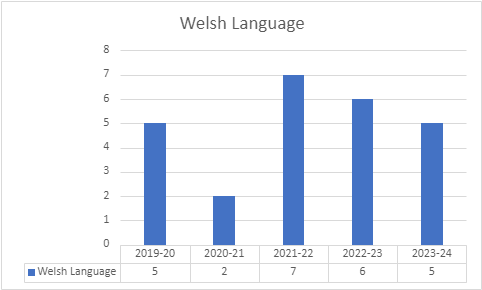 Tabl 13: Manylion y cwynion yn y Gymraeg a dderbyniwyd yn 2023-24 
4.	Addysg Gymraeg Mae cysylltiad sylfaenol rhwng datblygiad y Gymraeg yn y dyfodol ar draws Abertawe a thu hwnt ag Addysg Gymraeg, ac ymdrinnir â'r agwedd hon yn benodol yng Nghynllun Strategol y Gymraeg mewn Addysg (WESP) 2022-32 y Cyngor. Ymgynghorwyd ar hyn yn hydref 2021 a chafodd ei gymeradwyo gan Gabinet y Cyngor ym mis Ionawr 2022. Fe'i cyflwynwyd wedyn i Weinidog y Gymraeg ac Addysg ac yn dilyn adborth gan y Gweinidog, cafodd ei gymeradwyo'n derfynol a'i roi ar waith ym mis Medi 2022. Mae 10 ysgol gynradd Gymraeg yn bwydo i mewn i'r ddwy ysgol uwchradd: Ysgol Gyfun Gŵyr ac Ysgol Gyfun Gymraeg Bryn Tawe. Mae tablau 14 i 18 isod yn dangos nifer y myfyrwyr sy'n mynychu addysg cyfrwng Cymraeg yn y tri amrediad oedran bob blwyddyn ers 2019-20.  Mae canran gyffredinol y myfyrwyr mewn ffrydiau Cymraeg wedi aros yn sefydlog rhwng 14-15%, gyda gostyngiad bychan yn cael ei weld yng nghanran y myfyrwyr cynradd a chynnydd bach ym mlynyddoedd 12-13 yn y tair blynedd diwethaf. Tabl 14: Nifer y Myfyrwyr sy'n Mynychu Addysg Cyfrwng Cymraeg 2023-24 Tabl 15: Nifer y Myfyrwyr sy'n Mynychu Addysg Cyfrwng Cymraeg 2022-23 Tabl 16: Nifer y Myfyrwyr sy'n Mynychu Addysg Cyfrwng Cymraeg 2021-22 O ran TGAU Cymraeg Iaith Gyntaf, yn 2023 enillodd 78.2% o fyfyrwyr raddau A*- C, ac roedd niferoedd a oedd yn cofrestru ar gyfer y pwnc hwn (307 o gofrestriadau) ychydig yn is na'r flwyddyn flaenorol. O ran TGAU Cymraeg Ail Iaith, yn 2023 enillodd 67.2% raddau A*- C gyda 1763 o gofrestriadau, y nifer uchaf o gofrestriadau ers 2020.Yn 2023, roedd Cymraeg Iaith Gyntaf CA3 ar gyfer y lefel ddisgwyliedig ac uwch (Lefel 5) ychydig yn llai na 91%. Roedd Cymraeg Ail Iaith CA3 ar gyfer y lefel ddisgwyliedig ac uwch ychydig yn uwch na 76%. Oherwydd y pandemig daeth casgliadau data ar gyfer CA2 i ben yn 2020 ac ni chawsant eu hailgychwyn. 5.	CasgliadauMae ymrwymiad y Cyngor i gydymffurfio gyda’r iaith Gymraeg a’i hybu yn amlwg drwy’r adroddiad blynyddol cynhwysfawr hwn i gyd. Mae cynnydd yn ogystal â heriau parhaus wedi bod yn nodweddion ar daith y Cyngor i gwrdd â Safonau'r Gymraeg. Er ein bod wedi cymryd camau breision, yn enwedig o ran cyfathrebu digidol, mae'r anhawster parhaus i recriwtio a chadw staff sy'n siarad Cymraeg yn taflu cysgod dros y llwyddiannau hyn. Er gwaetha’r heriau, mae'r Cyngor wedi cymryd camau breision mewn gwahanol feysydd. Yn arbennig, mae ymdrechion i wella’r gwasanaethau cyfieithu, hybu’r Gymraeg mewn gwasanaethau cymdeithasol, ac integreiddio dwyieithrwydd i’n hatebion digidol yn dangos mesurau rhagweithiol. Yn yr un modd, mae presenoldeb Hyrwyddwyr Iaith Gymraeg angerddol yn tanlinellu ymrwymiad y Cyngor i warchod a hybu diwylliant Cymru. Wrth edrych tua'r dyfodol, mae'r Cyngor ar fin mynd i'r afael â’r rhwystrau recriwtio a chryfhau cynlluniau i hyfforddi staff. Ar yr un pryd, mae datblygu Strategaeth newydd i hyrwyddo'r Gymraeg yn arwydd o’r camau rhagweithiol rydym yn eu cymryd i ddilyn y canllawiau cenedlaethol. 6. 	Camau i’r Dyfodol  Yn 2024-25 bydd y Cyngor yn anelu at Wella Mentrau Hyfforddiant Iaith: Gwerthuso a gwella hygyrchedd, cymhelliant a systemau cymorth ar gyfer rhaglenni hyfforddiant iaith. Datblygu mentrau wedi'u targedu i gynyddu’r nifer sy’n cymryd rhan, yn enwedig ar lefelau mynediad, i gynnal llif o ddysgwyr iaith. Cryfhau Arferion Recriwtio: Sicrhau manyleb gyson a thryloyw o sgiliau Cymraeg ar gyfer swyddi newydd a gwag i ddenu ymgeiswyr â gallu yn y ddwy iaith. Adolygu Strategaethau Cyfathrebu: Archwilio strategaethau i wneud staff yn fwy ymwybodol o adnoddau a mentrau Cymraeg a’u hannog i wneud mwy o ddefnydd ohonynt, gan gynnwys hybu adnoddau Staffnet a Hyrwyddwyr y Gymraeg. Ystyried arferion cyfathrebu dwyieithog wrth gyfathrebu’n fewnol ac mewn cyfarfodydd i feithrin cynwysoldeb a chefnogi'r cynnig gweithredol. Adolygu Strategaethau Hybu: Datblygu Strategaeth Hybu'r Gymraeg ddiwygiedig, gan ddefnyddio’r hyn a ddysgwyd o'r adolygiad o strategaethau a chanllawiau blaenorol gan Gomisiynydd y Gymraeg. Pwysleisio ymwybyddiaeth ddiwylliannol ochr yn ochr â hybu’r iaith er mwyn cyfoethogi'r profiad dwyieithog i ddinasyddion a staff. Monitro a Gwella Parhaus: Gweithredu mecanweithiau ar gyfer monitro a gwerthuso ymdrechion cydymffurfio yn barhaus, gan ofyn am adborth gan staff a rhanddeiliaid fel sail i welliannau parhaus. Sefydlu amcanion a metrigau clir ar gyfer olrhain cynnydd tuag at nodau cydymffurfio a hyrwyddo iaith, gan sicrhau cysondeb â blaenoriaethau'r Cyngor. 1CyflwyniadCyflwyniad………………..32CefndirCefndir………………..32.1Safonau Iaith Gymraeg Cyngor Abertawe ………………..32.2Atebolrwydd………………..43Cydymffurfio â'r Safonau Cydymffurfio â'r Safonau ………………..43.1Trosolwg o Gydymffurfio 2023-24 ………………..43.2Safonau Cyflenwi Gwasanaethau ………………..63.3Safonau Llunio Polisi  ………………..83.4Safonau Gweithredu………………..93.5Safonau Hybu………………..153.6Safonau Cadw Cofnodion ………………..154Addysg Gymraeg Addysg Gymraeg ………………..165CasgliadauCasgliadau………………..186Camau i’r Dyfodol Camau i’r Dyfodol ………………..19Cyngor Abertawe Cyngor Abertawe Cyngor Abertawe CategorïauNifer y Safonau 1Safonau Cyflenwi Gwasanaethau   862Safonau Llunio Polisi 163Safonau Gweithredu 514Safonau Hybu 25Safonau Cadw Cofnodion  8Cyfanswm 163Categori’r SafonCamau gweithredu wedi'u cynllunio ar gyfer 2023-24 Camau gweithredu a gymerwyd yn ystod 2023-24 Cyflenwi GwasanaethauRhoi’r system Oracle Fusion newydd ar waithCynnal adolygiad o dudalennau Staffnet a gwefan y Cyngor i sicrhau bod y cynnwys yn cydymffurfio Wedi cwblhau; aeth y system yn fyw ym mis Ebrill 2023 Cynhaliwyd adolygiad defnyddiwr dirgel ym mis Mawrth 2024 a chymerwyd camau i fynd i'r afael ag enghreifftiau o ddiffyg cydymffurfio a nodwyd Llunio Polisi Monitro cydymffurfiaeth ag Asesiadau Effaith Integredig Staff y Cyngor i fynd i ddigwyddiadau llunio polisi ar-lein Comisiynydd y GymraegWedi monitro a dim materion i'w hadrodd Swyddogion wedi mynychu digwyddiadau a gynhaliwyd gan Gomisiynydd y Gymraeg Safonau GweithreduCyfieithu'r holl bolisïau staff perthnasol i'r Gymraeg Adolygu templedi gohebiaeth Adnoddau Dynol (AD) i sicrhau cydymffurfiaeth â'r safonau Disgwylir y bydd yr holl ddogfennau wedi’u cyfieithu a'u lanlwytho erbyn mis Mehefin 2024Templedi gohebiaeth AD wedi'u cwblhau ym mis Mawrth 2024 Safonau Hybu Adolygu Strategaeth Hybu'r Gymraeg Cynhyrchu Strategaeth Hybu'r Gymraeg newydd Swyddogion wedi adolygu Strategaeth 2017-22 fel sail i'r gwaith o ddatblygu Strategaeth Hybu’r Gymraeg newydd Wedi trefnu digwyddiadau ymgysylltu ym mis Mai 2024 ar gyfer y strategaeth Amserlen i’r strategaeth wedi’i llunio a’i chyhoeddi erbyn diwedd Medi 2024Safonau Cadw Cofnodion  Rhoi’r system gwynion awtomataidd newydd ar waith Cyflwynwyd y system newydd ym mis Gorffennaf 2023 Tudalen Staffnet   Nifer yr achlysuron yr edrychwyd ar y dudalen Cael rhywbeth wedi’i gyfieithu i'r Gymraeg - Porth staff 17,520Y Gymraeg - Porth staff 2,581Gwersi Cymraeg i staff - Porth staff 873Uned Gyfieithu - Porth staff 895Ceisiadau ar gyfer gwneud newidiadau i gyfieithiadau Cymraeg - Porth staff 393Defnyddio'r gwasanaeth cyfieithu i’r Gymraeg - telerau - Porth staff 450Ymadroddion a geiriau Cymraeg - Porth staff 329Ymadroddion Cymraeg - allan o'r swyddfa, e-byst, a llythyrau - Porth staff 296Hyrwyddwyr y Gymraeg - Porth staff  198Defnyddia dy Gymraeg: Use your Welsh - Porth staff 189Allech chi fod yn Hyrwyddwr y Gymraeg? - Porth staff 173Safonau’r Gymraeg - Porth staff  165Cyfieithiad Cymraeg ar gyfer gwefan y cyngor - Porth staff 137Canllawiau defnyddiol a gwybodaeth ddefnyddiol ynghylch y Gymraeg - Porth staff 142Siaradwyr Cymraeg o fewn y cyngor - Porth staff 108Deall Cymraeg llafar Siarad Cymraeg Darllen Cymraeg Ysgrifennu Cymraeg Dysgu CymraegBarod i ddefnyddio'r Gymraeg yn y gwaith Ydw252198206172188477Nag ydw164120121124133328Heb Nodi 577675666697672188Cyfanswm 993993993993993993Cyfarwyddiaeth2022-23 Nifer y staff a ddywedodd fod ganddynt sgiliau iaith Gymraeg Cyfanswm Nifer y Staff yn 2022-23Canran y staff â sgiliau iaith Gymraeg yn 2022-23 2023-24 Nifer y staff a ddywedodd fod ganddynt sgiliau iaith Gymraeg Cyfanswm Nifer y Staff yn 2023-24Canran y staff â sgiliau iaith Gymraeg yn 2023-24 Gwasanaethau Corfforaethol7143316.4%9335526.2%Addysg (Canolog)489784.9%9386310.7%Cyllid192577.3%2827110.3%Lleoedd 399272114.7%436263516.5%Gwasanaethau Cymdeithasol401213018.8%343214716.0%Cyngor938651914.3%993627115.8%Nifer y Staff a ddywedodd fod ganddynt Sgiliau Iaith Gymraeg Nifer y Staff a ddywedodd fod ganddynt Sgiliau Iaith Gymraeg Gradd2022-23 2023/24 Cyfarwyddwr22GRADD 1 41GRADD 2 2626GRADD 2A/3A 63GRADD 34146GRADD 44350GRADD 5120126GRADD 6193197GRADD 7156175GRADD 8108125GRADD 98284GRADD 107081GRADD 112221GRADD 121616PG Band 122PG Band 222Isafswm Cyflog  1414Prentisiaid 70Graddau Soulbury 119Graddau Athrawon (Addysg Ganolog) 89Athro Anghymwys 54Cyfanswm 938993Meini prawf sgiliau iaith GymraegNifer y swyddi newydd Meini prawf sgiliau iaith GymraegNifer y swyddi newydd Ddim yn ofynnol 325Dymunol147Angen dysgu sgiliau 0Hanfodol2Cyfanswm 474Meini prawf sgiliau iaith GymraegNifer y swyddi newydd Meini prawf sgiliau iaith GymraegNifer y swyddi newydd Ddim yn ofynnol 297Dymunol152Angen dysgu sgiliau 2Hanfodol3Cyfanswm 454Pob ysgolCyfrif pennauCyfrif pennauCyfrif pennauCyfrif pennauCanran cyfrif pennauCanran cyfrif pennauCanran cyfrif pennauLefelAthrawonAthrawonCymorthCyfanswmAthrawonCymorthCyfanswmLefel - Hyfedredd39939924164019.3%9.4%13.8%Lefel - Uwch6868431113.3%1.7%2.4%Lefel - Canolradd16657572238.0%2.2%4.8%Lefel - Sylfaen43020620663620.8%8.0%13.8%Lefel - Mynediad5638558551,41827.3%33.4%30.7%Dim sgiliau iaith4371,1591,1591,59621.2%45.3%34.5%Heb gael yr wybodaeth eto00000.0%0.0%0.0%Cyfanswm2,0632,5612,5614,624100.0%100.0%100.0%Cyfrwng  Saesneg yn unigCyfrif pennauCyfrif pennauCyfrif pennauCanran cyfrif pennauCanran cyfrif pennauCanran cyfrif pennauLefelAthrawonCymorthCyfanswmAthrawonCymorthCyfanswmLefel - Hyfedredd118441626.6%1.9%3.9%Lefel – Uwch6530953.7%1.3%2.3%Lefel - Canolradd166522189.3%2.2%5.3%Lefel - Sylfaen43020163124.2%8.6%15.3%Lefel - Mynediad563855141831.6%36.6%34.4%Dim sgiliau iaith4371156159324.6%49.4%38.7%Heb gael yr wybodaeth eto0000.0%0.0%0.0%Cyfanswm177923384117100%100%100%Cyfrwng  Cymraeg yn unigCyfrif pennauCyfrif pennauCyfrif pennauCanran cyfrif pennauCanran cyfrif pennauCanran cyfrif pennauLefelAthrawonCymorthCyfanswmAthrawonCymorthCyfanswmLefel - Hyfedredd28119747898.9%88.3%94.3%Lefel – Uwch313161.1%5.8%3.2%Lefel - Canolradd0550.0%2.2%1.0%Lefel - Sylfaen0550.0%2.2%0.0%Lefel - Mynediad0000.0%0.0%0.0%Dim sgiliau iaith0330.0%1.3%0.6%Heb gael yr wybodaeth eto0000.0%0.0%0.0%Cyfanswm284223507100%100%100%Cwrs Hyfforddiant Cyfranogwyr 2022-23 Cyfranogwyr 2023-24 Mynediad Lefelau 1 a 2 4618Sylfaen Lefelau 1 a 2 1914Canolradd  11Cyfanswm 6549Manylion y gŵyn Ymateb y Cyngor Anhapus nad oedd yr aelod o staff yn y Llyfrgell a atebodd y ffôn yn gallu siarad Cymraeg  Dim Rhif Cyswllt wedi'i ddarparu, methu ag adfer rhif o'r system Gwybodaeth anghywir ar hysbysfwrdd yng Nghastell Abertawe  Aeth swyddogion i'r Castell i adolygu'r wybodaeth ond nid oeddent yn gallu gweld pa wybodaeth y cwynwyd amdani. Anfonwyd e-bost at yr achwynydd yn gofyn am fwy o wybodaeth, ond does dim cofnod o ymateb. Wedi derbyn llythyr yn gofyn am gadarnhau eu bod yn byw ar eu pennau eu hunain. Gofynnwyd iddynt ateb trwy neges destun gydag ateb ie/na. Wedi ateb trwy neges destun ac yna wedi derbyn ymateb yn Saesneg ar unwaith  Trefnodd yr adran i bob ymateb awtomatig fod yn ddwyieithog, gyda'r Gymraeg yn gyntaf yn unol â chanllawiau'r Gymraeg Derbyniwyd cwyn yn Gymraeg ynghylch methu â chasglu gwastraff. Dim cwyn am beidio â chydymffurfio â chanllawiauSwyddog wedi e-bostio’r achwynydd gydag ateb Cafwyd cwyn yn Gymraeg am fainc goffa. Dim cwyn am beidio â chydymffurfio â chanllawiauEsboniwyd bod y gwynt wedi achosi i'r fainc gael ei gorchuddio â thywod Cofrestrau Ysgolion Cyfanswm ffrydiau Cymraeg a Saesneg Nifer y myfyrwyr mewn darpariaeth Gymraeg Canran y myfyrwyr mewn ffrydiau Cymraeg Cynradd21172 300614.20%Bl7-11 13686177012.93% Bl12-13 136630822.55% Cyfanswm 36,2245,08414.03% Cofrestrau Ysgolion Cyfanswm ffrydiau Cymraeg a Saesneg Nifer y myfyrwyr mewn darpariaeth Gymraeg Canran y myfyrwyr mewn ffrydiau Cymraeg Cynradd21358 308114.43% Bl7-11 13298173313.03% Bl12-13 126928422.38% Cyfanswm 35,9255,09814.19% Cofrestrau Ysgolion Cyfanswm ffrydiau Cymraeg a Saesneg Nifer y myfyrwyr mewn darpariaeth Gymraeg Canran y myfyrwyr mewn ffrydiau Cymraeg Cynradd21394 313314.64% Bl7-11 12871172013.36% Bl12-13 142029420.70%Cyfanswm 35,6855,14714.42% Tabl 17: Nifer y Myfyrwyr sy'n Mynychu Addysg Cyfrwng Cymraeg 2020-21 Tabl 17: Nifer y Myfyrwyr sy'n Mynychu Addysg Cyfrwng Cymraeg 2020-21 Tabl 17: Nifer y Myfyrwyr sy'n Mynychu Addysg Cyfrwng Cymraeg 2020-21 Tabl 17: Nifer y Myfyrwyr sy'n Mynychu Addysg Cyfrwng Cymraeg 2020-21 Cofrestrau Ysgolion Cyfanswm ffrydiau Cymraeg a Saesneg Nifer y myfyrwyr mewn darpariaeth Gymraeg Canran y myfyrwyr mewn ffrydiau Cymraeg Cynradd21159 315714.92% Bl7-11 12859167413.02% Bl12-13 150731520.90%Cyfanswm 35,5255,14614.49% Tabl 18: Nifer y Myfyrwyr sy'n Mynychu Addysg Cyfrwng Cymraeg 2019-20 Tabl 18: Nifer y Myfyrwyr sy'n Mynychu Addysg Cyfrwng Cymraeg 2019-20 Tabl 18: Nifer y Myfyrwyr sy'n Mynychu Addysg Cyfrwng Cymraeg 2019-20 Tabl 18: Nifer y Myfyrwyr sy'n Mynychu Addysg Cyfrwng Cymraeg 2019-20 Cofrestrau Ysgolion Cyfanswm ffrydiau Cymraeg a Saesneg Nifer y myfyrwyr mewn darpariaeth Gymraeg Canran y myfyrwyr mewn ffrydiau Cymraeg  Cynradd22190 351915.9%Bl7-11 12331150312.2% Bl12-13 135827320.1%Cyfanswm 35,8795,29514.8%